                                                    ПРОЄКТ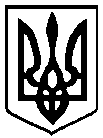 У К Р А Ї Н АП Е Р Е Г І Н С Ь К А   С Е Л И Щ Н А    Р А Д А Восьме демократичне скликання Дванадцята  сесіяР І Ш Е Н Н Явід___09.2021. №__  - 12/2021  смт. ПерегінськеВідповідно до ст. 26  Закону України «Про місцеве самоврядування в Україні», , Цивільного та Господарського кодексів України,  рішення селищної ради від 22.06.2021 року №237-10/2021Про припинення юридичної особи Комунального підприємства «АГЕНСТВО МІСЦЕВОГО РОЗВИТКУ «Ясень» шляхом ліквідації та утворення ліквідаційної комісії,         сесія                                 Перегінської селищної ради вирішила:1. Затвердити проміжний  ліквідаційний  баланс  Комунального підприємства «АГЕНСТВО МІСЦЕВОГО РОЗВИТКУ «Ясень»(додається)   . 2. Передати майно  ліквідованого підприємства на баланс Ясенського ліцею Перегінської селищної ради .3. Відділу освіти, молоді та спорту Перегінської селищної ради утворити комісію з питань передачі майна. Включити до складу комісії представників  відділу освіти, молоді та спорту , вищевказаного  закладу освіти, ліквідаційної комісії комунального підприємства, депутатів  ради Надрагу Оксану Михайлівну та Бацур Любов Василівну.4. Контроль за виконанням даного рішення покласти на постійну комісію селищної ради з питань промисловості, підприємництва, інфраструктури, транспорту та житлово-комунального господарства (Федірко М.В.) та комісію з питань освіти, молоді та спорту, культури, охорони здоров’я та соціальної політики (Федорак О.І.).Селищний голова 					      Ірина  Люклян  				Про затвердження проміжного ліквідаційного балансу Комунального підприємства «Агенство  місцевого розвитку «Ясень»  (код ЄДРПОУ41307261 ) 